زانكۆی سه‌ڵاحه‌دین-هه‌ولێر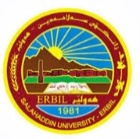 كۆلێژی: کارگێرى وئابوورىبه‌شی: ئامار و زانیاریەکانژمێریاری                                                  فۆرمی سه‌روانه‌ی زێده‌كی مامۆستایان                                      مانگی: نیسانڕۆژ/ كاتژمێر8:30-9:309:30-10:3010:30-11:3011:30-12:3012:30-1:301:30-2:302:30-3:303:30-4:30شەممەیەك شەممەدوو شەممەسەرپەرشتى قوتابیانى بکالوریوسسەرپەرشتى قوتابیانى بکالوریوسسەرپەرشتى قوتابیانى بکالوریوسسەرپەرشتى قوتابیانى بکالوریوسسێ شەممەExperimental Design H14Experimental Design H14Experimental Design H14Experimental Design H15Experimental Design H15Experimental Design H15چوار شەممەپێنج شەممەExperimental Design H15Experimental Design H15Experimental Design H15Experimental Design H15Experimental Design H15Experimental Design H15ڕۆژڕۆژڕێكه‌وتتیۆری تیۆری پراكتیكیژمارەی سەروانەڕۆژڕێكه‌وتتیۆری پراكتیكیژمارەی سەروانەشەممەشەممەشەممەیەك شەمەیەك شەمەیەك شەمەدوو شەمەدوو شەمەدوو شەمەسێ شەمەسێ شەمەسێ شەمەچوار شەمەچوار شەمەچوار شەمەپێنج شەمەپێنج شەمەپێنج شەمەسه‌رپه‌رشتی پرۆژه‌ی ده‌رچونسه‌رپه‌رشتی پرۆژه‌ی ده‌رچونسه‌رپه‌رشتی پرۆژه‌ی ده‌رچونسه‌رپه‌رشتی پرۆژه‌ی ده‌رچونسه‌رپه‌رشتی پرۆژه‌ی ده‌رچونكۆى كاتژمێره‌كانكۆى كاتژمێره‌كانكۆى كاتژمێره‌كانكۆى كاتژمێره‌كانكۆى كاتژمێره‌كانڕۆژڕۆژڕێكه‌وتتیۆری تیۆری پراكتیكیژمارەی سەروانەڕۆژڕێكه‌وتتیۆری پراكتیكیژمارەی سەروانەشەممەشەممەشەممەیەك شەمەیەك شەمەیەك شەمەدوو شەمەدوو شەمەدوو شەمەسێ شەمەسێ شەمەسێ شەمەچوار شەمەچوار شەمەچوار شەمەپێنج شەمەپێنج شەمەپێنج شەمەسه‌رپه‌رشتی پرۆژه‌ی ده‌رچونسه‌رپه‌رشتی پرۆژه‌ی ده‌رچونسه‌رپه‌رشتی پرۆژه‌ی ده‌رچونسه‌رپه‌رشتی پرۆژه‌ی ده‌رچونسه‌رپه‌رشتی پرۆژه‌ی ده‌رچونكۆى كاتژمێره‌كانكۆى كاتژمێره‌كانكۆى كاتژمێره‌كانكۆى كاتژمێره‌كانكۆى كاتژمێره‌كانڕۆژڕێكه‌وتتیۆری پراكتیكیژمارەی سەروانەناوی مامۆستا: أمید صابر عبدالله نازناوی زانستی: پ. ى.بەشوانەى ياسايى:بەشوانەی هەمواركراو:ته‌مه‌ن: 48كۆی سەروانە:هۆكاری دابه‌زینی نیساب:ناوی مامۆستا: أمید صابر عبدالله نازناوی زانستی: پ. ى.بەشوانەى ياسايى:بەشوانەی هەمواركراو:ته‌مه‌ن: 48كۆی سەروانە:هۆكاری دابه‌زینی نیساب:ناوی مامۆستا: أمید صابر عبدالله نازناوی زانستی: پ. ى.بەشوانەى ياسايى:بەشوانەی هەمواركراو:ته‌مه‌ن: 48كۆی سەروانە:هۆكاری دابه‌زینی نیساب:ناوی مامۆستا: أمید صابر عبدالله نازناوی زانستی: پ. ى.بەشوانەى ياسايى:بەشوانەی هەمواركراو:ته‌مه‌ن: 48كۆی سەروانە:هۆكاری دابه‌زینی نیساب:ناوی مامۆستا: أمید صابر عبدالله نازناوی زانستی: پ. ى.بەشوانەى ياسايى:بەشوانەی هەمواركراو:ته‌مه‌ن: 48كۆی سەروانە:هۆكاری دابه‌زینی نیساب:ناوی مامۆستا: أمید صابر عبدالله نازناوی زانستی: پ. ى.بەشوانەى ياسايى:بەشوانەی هەمواركراو:ته‌مه‌ن: 48كۆی سەروانە:هۆكاری دابه‌زینی نیساب:ناوی مامۆستا: أمید صابر عبدالله نازناوی زانستی: پ. ى.بەشوانەى ياسايى:بەشوانەی هەمواركراو:ته‌مه‌ن: 48كۆی سەروانە:هۆكاری دابه‌زینی نیساب:شەممەناوی مامۆستا: أمید صابر عبدالله نازناوی زانستی: پ. ى.بەشوانەى ياسايى:بەشوانەی هەمواركراو:ته‌مه‌ن: 48كۆی سەروانە:هۆكاری دابه‌زینی نیساب:ناوی مامۆستا: أمید صابر عبدالله نازناوی زانستی: پ. ى.بەشوانەى ياسايى:بەشوانەی هەمواركراو:ته‌مه‌ن: 48كۆی سەروانە:هۆكاری دابه‌زینی نیساب:ناوی مامۆستا: أمید صابر عبدالله نازناوی زانستی: پ. ى.بەشوانەى ياسايى:بەشوانەی هەمواركراو:ته‌مه‌ن: 48كۆی سەروانە:هۆكاری دابه‌زینی نیساب:ناوی مامۆستا: أمید صابر عبدالله نازناوی زانستی: پ. ى.بەشوانەى ياسايى:بەشوانەی هەمواركراو:ته‌مه‌ن: 48كۆی سەروانە:هۆكاری دابه‌زینی نیساب:ناوی مامۆستا: أمید صابر عبدالله نازناوی زانستی: پ. ى.بەشوانەى ياسايى:بەشوانەی هەمواركراو:ته‌مه‌ن: 48كۆی سەروانە:هۆكاری دابه‌زینی نیساب:ناوی مامۆستا: أمید صابر عبدالله نازناوی زانستی: پ. ى.بەشوانەى ياسايى:بەشوانەی هەمواركراو:ته‌مه‌ن: 48كۆی سەروانە:هۆكاری دابه‌زینی نیساب:ناوی مامۆستا: أمید صابر عبدالله نازناوی زانستی: پ. ى.بەشوانەى ياسايى:بەشوانەی هەمواركراو:ته‌مه‌ن: 48كۆی سەروانە:هۆكاری دابه‌زینی نیساب:یەك شەمەناوی مامۆستا: أمید صابر عبدالله نازناوی زانستی: پ. ى.بەشوانەى ياسايى:بەشوانەی هەمواركراو:ته‌مه‌ن: 48كۆی سەروانە:هۆكاری دابه‌زینی نیساب:ناوی مامۆستا: أمید صابر عبدالله نازناوی زانستی: پ. ى.بەشوانەى ياسايى:بەشوانەی هەمواركراو:ته‌مه‌ن: 48كۆی سەروانە:هۆكاری دابه‌زینی نیساب:ناوی مامۆستا: أمید صابر عبدالله نازناوی زانستی: پ. ى.بەشوانەى ياسايى:بەشوانەی هەمواركراو:ته‌مه‌ن: 48كۆی سەروانە:هۆكاری دابه‌زینی نیساب:ناوی مامۆستا: أمید صابر عبدالله نازناوی زانستی: پ. ى.بەشوانەى ياسايى:بەشوانەی هەمواركراو:ته‌مه‌ن: 48كۆی سەروانە:هۆكاری دابه‌زینی نیساب:ناوی مامۆستا: أمید صابر عبدالله نازناوی زانستی: پ. ى.بەشوانەى ياسايى:بەشوانەی هەمواركراو:ته‌مه‌ن: 48كۆی سەروانە:هۆكاری دابه‌زینی نیساب:ناوی مامۆستا: أمید صابر عبدالله نازناوی زانستی: پ. ى.بەشوانەى ياسايى:بەشوانەی هەمواركراو:ته‌مه‌ن: 48كۆی سەروانە:هۆكاری دابه‌زینی نیساب:ناوی مامۆستا: أمید صابر عبدالله نازناوی زانستی: پ. ى.بەشوانەى ياسايى:بەشوانەی هەمواركراو:ته‌مه‌ن: 48كۆی سەروانە:هۆكاری دابه‌زینی نیساب:دوو شەمەناوی مامۆستا: أمید صابر عبدالله نازناوی زانستی: پ. ى.بەشوانەى ياسايى:بەشوانەی هەمواركراو:ته‌مه‌ن: 48كۆی سەروانە:هۆكاری دابه‌زینی نیساب:ناوی مامۆستا: أمید صابر عبدالله نازناوی زانستی: پ. ى.بەشوانەى ياسايى:بەشوانەی هەمواركراو:ته‌مه‌ن: 48كۆی سەروانە:هۆكاری دابه‌زینی نیساب:ناوی مامۆستا: أمید صابر عبدالله نازناوی زانستی: پ. ى.بەشوانەى ياسايى:بەشوانەی هەمواركراو:ته‌مه‌ن: 48كۆی سەروانە:هۆكاری دابه‌زینی نیساب:ناوی مامۆستا: أمید صابر عبدالله نازناوی زانستی: پ. ى.بەشوانەى ياسايى:بەشوانەی هەمواركراو:ته‌مه‌ن: 48كۆی سەروانە:هۆكاری دابه‌زینی نیساب:ناوی مامۆستا: أمید صابر عبدالله نازناوی زانستی: پ. ى.بەشوانەى ياسايى:بەشوانەی هەمواركراو:ته‌مه‌ن: 48كۆی سەروانە:هۆكاری دابه‌زینی نیساب:ناوی مامۆستا: أمید صابر عبدالله نازناوی زانستی: پ. ى.بەشوانەى ياسايى:بەشوانەی هەمواركراو:ته‌مه‌ن: 48كۆی سەروانە:هۆكاری دابه‌زینی نیساب:ناوی مامۆستا: أمید صابر عبدالله نازناوی زانستی: پ. ى.بەشوانەى ياسايى:بەشوانەی هەمواركراو:ته‌مه‌ن: 48كۆی سەروانە:هۆكاری دابه‌زینی نیساب:سێ شەمەناوی مامۆستا: أمید صابر عبدالله نازناوی زانستی: پ. ى.بەشوانەى ياسايى:بەشوانەی هەمواركراو:ته‌مه‌ن: 48كۆی سەروانە:هۆكاری دابه‌زینی نیساب:ناوی مامۆستا: أمید صابر عبدالله نازناوی زانستی: پ. ى.بەشوانەى ياسايى:بەشوانەی هەمواركراو:ته‌مه‌ن: 48كۆی سەروانە:هۆكاری دابه‌زینی نیساب:ناوی مامۆستا: أمید صابر عبدالله نازناوی زانستی: پ. ى.بەشوانەى ياسايى:بەشوانەی هەمواركراو:ته‌مه‌ن: 48كۆی سەروانە:هۆكاری دابه‌زینی نیساب:ناوی مامۆستا: أمید صابر عبدالله نازناوی زانستی: پ. ى.بەشوانەى ياسايى:بەشوانەی هەمواركراو:ته‌مه‌ن: 48كۆی سەروانە:هۆكاری دابه‌زینی نیساب:ناوی مامۆستا: أمید صابر عبدالله نازناوی زانستی: پ. ى.بەشوانەى ياسايى:بەشوانەی هەمواركراو:ته‌مه‌ن: 48كۆی سەروانە:هۆكاری دابه‌زینی نیساب:ناوی مامۆستا: أمید صابر عبدالله نازناوی زانستی: پ. ى.بەشوانەى ياسايى:بەشوانەی هەمواركراو:ته‌مه‌ن: 48كۆی سەروانە:هۆكاری دابه‌زینی نیساب:ناوی مامۆستا: أمید صابر عبدالله نازناوی زانستی: پ. ى.بەشوانەى ياسايى:بەشوانەی هەمواركراو:ته‌مه‌ن: 48كۆی سەروانە:هۆكاری دابه‌زینی نیساب:چوار شەمەناوی مامۆستا: أمید صابر عبدالله نازناوی زانستی: پ. ى.بەشوانەى ياسايى:بەشوانەی هەمواركراو:ته‌مه‌ن: 48كۆی سەروانە:هۆكاری دابه‌زینی نیساب:ناوی مامۆستا: أمید صابر عبدالله نازناوی زانستی: پ. ى.بەشوانەى ياسايى:بەشوانەی هەمواركراو:ته‌مه‌ن: 48كۆی سەروانە:هۆكاری دابه‌زینی نیساب:ناوی مامۆستا: أمید صابر عبدالله نازناوی زانستی: پ. ى.بەشوانەى ياسايى:بەشوانەی هەمواركراو:ته‌مه‌ن: 48كۆی سەروانە:هۆكاری دابه‌زینی نیساب:ناوی مامۆستا: أمید صابر عبدالله نازناوی زانستی: پ. ى.بەشوانەى ياسايى:بەشوانەی هەمواركراو:ته‌مه‌ن: 48كۆی سەروانە:هۆكاری دابه‌زینی نیساب:ناوی مامۆستا: أمید صابر عبدالله نازناوی زانستی: پ. ى.بەشوانەى ياسايى:بەشوانەی هەمواركراو:ته‌مه‌ن: 48كۆی سەروانە:هۆكاری دابه‌زینی نیساب:ناوی مامۆستا: أمید صابر عبدالله نازناوی زانستی: پ. ى.بەشوانەى ياسايى:بەشوانەی هەمواركراو:ته‌مه‌ن: 48كۆی سەروانە:هۆكاری دابه‌زینی نیساب:ناوی مامۆستا: أمید صابر عبدالله نازناوی زانستی: پ. ى.بەشوانەى ياسايى:بەشوانەی هەمواركراو:ته‌مه‌ن: 48كۆی سەروانە:هۆكاری دابه‌زینی نیساب:پێنج شەمەناوی مامۆستا: أمید صابر عبدالله نازناوی زانستی: پ. ى.بەشوانەى ياسايى:بەشوانەی هەمواركراو:ته‌مه‌ن: 48كۆی سەروانە:هۆكاری دابه‌زینی نیساب:ناوی مامۆستا: أمید صابر عبدالله نازناوی زانستی: پ. ى.بەشوانەى ياسايى:بەشوانەی هەمواركراو:ته‌مه‌ن: 48كۆی سەروانە:هۆكاری دابه‌زینی نیساب:ناوی مامۆستا: أمید صابر عبدالله نازناوی زانستی: پ. ى.بەشوانەى ياسايى:بەشوانەی هەمواركراو:ته‌مه‌ن: 48كۆی سەروانە:هۆكاری دابه‌زینی نیساب:ناوی مامۆستا: أمید صابر عبدالله نازناوی زانستی: پ. ى.بەشوانەى ياسايى:بەشوانەی هەمواركراو:ته‌مه‌ن: 48كۆی سەروانە:هۆكاری دابه‌زینی نیساب:ناوی مامۆستا: أمید صابر عبدالله نازناوی زانستی: پ. ى.بەشوانەى ياسايى:بەشوانەی هەمواركراو:ته‌مه‌ن: 48كۆی سەروانە:هۆكاری دابه‌زینی نیساب:ناوی مامۆستا: أمید صابر عبدالله نازناوی زانستی: پ. ى.بەشوانەى ياسايى:بەشوانەی هەمواركراو:ته‌مه‌ن: 48كۆی سەروانە:هۆكاری دابه‌زینی نیساب:ناوی مامۆستا: أمید صابر عبدالله نازناوی زانستی: پ. ى.بەشوانەى ياسايى:بەشوانەی هەمواركراو:ته‌مه‌ن: 48كۆی سەروانە:هۆكاری دابه‌زینی نیساب:سه‌رپه‌رشتی پرۆژه‌ی ده‌رچونسه‌رپه‌رشتی پرۆژه‌ی ده‌رچونناوی مامۆستا: أمید صابر عبدالله نازناوی زانستی: پ. ى.بەشوانەى ياسايى:بەشوانەی هەمواركراو:ته‌مه‌ن: 48كۆی سەروانە:هۆكاری دابه‌زینی نیساب:ناوی مامۆستا: أمید صابر عبدالله نازناوی زانستی: پ. ى.بەشوانەى ياسايى:بەشوانەی هەمواركراو:ته‌مه‌ن: 48كۆی سەروانە:هۆكاری دابه‌زینی نیساب:ناوی مامۆستا: أمید صابر عبدالله نازناوی زانستی: پ. ى.بەشوانەى ياسايى:بەشوانەی هەمواركراو:ته‌مه‌ن: 48كۆی سەروانە:هۆكاری دابه‌زینی نیساب:ناوی مامۆستا: أمید صابر عبدالله نازناوی زانستی: پ. ى.بەشوانەى ياسايى:بەشوانەی هەمواركراو:ته‌مه‌ن: 48كۆی سەروانە:هۆكاری دابه‌زینی نیساب:ناوی مامۆستا: أمید صابر عبدالله نازناوی زانستی: پ. ى.بەشوانەى ياسايى:بەشوانەی هەمواركراو:ته‌مه‌ن: 48كۆی سەروانە:هۆكاری دابه‌زینی نیساب:ناوی مامۆستا: أمید صابر عبدالله نازناوی زانستی: پ. ى.بەشوانەى ياسايى:بەشوانەی هەمواركراو:ته‌مه‌ن: 48كۆی سەروانە:هۆكاری دابه‌زینی نیساب:ناوی مامۆستا: أمید صابر عبدالله نازناوی زانستی: پ. ى.بەشوانەى ياسايى:بەشوانەی هەمواركراو:ته‌مه‌ن: 48كۆی سەروانە:هۆكاری دابه‌زینی نیساب:كۆى كاتژمێره‌كانكۆى كاتژمێره‌كانكاتژمێر	XXX    دینار    دینارواژۆی مامۆستاسەرۆكی بەشڕاگری كۆلیژ